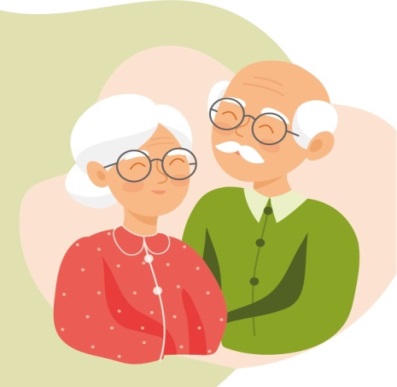 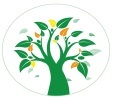 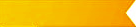 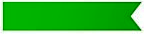 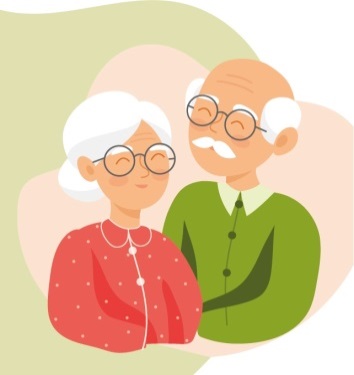 ГЕРОНТОЛОГИЧЕСКИЙ ЦЕНТР